Автономное учреждение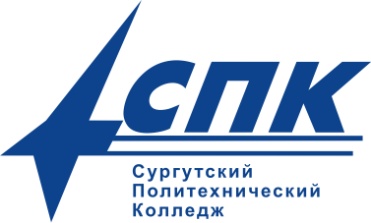 профессионального образованияХанты-Мансийского автономного округа – Югры«СУРГУТСКИЙ политехнический КОЛЛЕДЖ»Структурное подразделение - 3Педагогический проектХочу быть профессионаломРазработали:Авдеева Татьяна Викторовна, преподавательКокшарова Наталья Николаевна, преподавательСургут, 2019Паспорт педагогического проектаПлан реализации проектаПриложение Освоение обучающимися профессиональных (ПК) и общих (ОК) компетенций по специальности: 46.02.01 Документационное обеспечение управления и архивоведениеОК 1.	Понимать сущность и социальную значимость своей будущей профессии, проявлять к ней устойчивый интересОК 2.	Организовывать собственную деятельность, выбирать типовые методы и способы выполнения профессиональных задач, оценивать их эффективность и качество.ОК 3. 	Принимать решения в стандартных и нестандартных ситуациях и нести за них ответственность.ОК 4.	Осуществлять поиск и использование информации, необходимой для эффективного выполнения профессиональных задач, профессионального и личностного развития.ОК 5.	Использовать информационно-коммуникационные технологии в профессиональной деятельности.ОК 6.	Работать в коллективе и команде, эффективно общаться с коллегами, руководством, потребителями.ОК 7.	Брать на себя ответственность за работу членов команды (подчиненных), результат выполнения заданий.ОК 8.	Самостоятельно определять задачи профессионального и личностного развития, заниматься самообразованием, осознанно планировать повышение квалификации.ОК 9.	Ориентироваться в условиях частой смены технологий в профессиональной деятельности.ПК 1.1.	Координировать работу офиса (приемной руководителя), организовывать прием посетителей.ПК 1.2.	Осуществлять работу по подготовке и проведению совещаний, деловых встреч, приемов и презентаций.ПК 1.3.	Осуществлять подготовку деловых поездок (командировок) руководителя и других сотрудников организации.ПК 1.4.	Организовывать рабочее место секретаря и руководителя.ПК 1.5. 	Оформлять и регистрировать организационно-распорядительные документы, контролировать сроки их исполнения.ПК 1.6. 	Обрабатывать входящие и исходящие документы, систематизировать их, составлять номенклатуру дел и формировать документы в дела.ПК 1.7	. Самостоятельно работать с документами, содержащими конфиденциальную информацию, в том числе с документами по личному составу.ПК 1.8.	 Осуществлять телефонное обслуживание, принимать и передавать факсы.ПК 1.9. 	Осуществлять подготовку дел к передаче на архивное хранение.ПК 1.10.	Составлять описи дел, осуществлять подготовку дел к передаче в архив организации, государственные и муниципальные архивы.Тема проектаХочу быть профессионаломРазработчики проектапреподаватель Авдеева Татьяна Викторовна, преподаватель Кокшарова Наталья НиколаевнаОбоснование необходимости проектаПрограмма социально-профессионального воспитания студентов в системе образования Сургутского политехнического колледжа на 2018-2022гг.Участники проектаОбучающиеся по специальности 46.02.01  «Документационное обеспечение управления и архивоведение», преподаватели, мастера производственного обучения АУ «Сургутский политехнический колледж», социальные партнерыЦели проектаЦель 1 уровня (ФГОС СПО)Подготовка квалифицированных рабочих, служащих и специалистов среднего звена с учетом получаемой специальности, востребованного на рынке труда.Цель 2 уровня (уровень системы педагогической деятельности)Формирование и развитие социально значимых качеств для будущей специальности, необходимых для эффективного выполнения профессиональных задач, профессионального и личностного развития, на основе осуществления соответствующих видов деятельности с использованием ИКТ, работы в коллективе и команде, эффективного общения с коллегами, руководством. Цель 3 уровня (уровень деятельности различных участников образовательных отношений)Формирование ценностного отношения к профессиональной деятельности, направленное на совместное решение задач профессионального и личностного развития обучающихся, связанное с обменом опыта через демонстрацию практических приемов, проектную и исследовательскую деятельность. Цель 4 уровня (уровень образовательной деятельности обучающегося) Проявление устойчивого интереса к будущей специальности, получение практического опыта; стремления к самосовершенствованию, ориентации на социальное и профессиональное самоопределение и самореализацию.Задачи проектасбор и анализ информации о системе формирования профессиональных компетенций обучающихся как прогнозируемого результата обучения в рамках программы развития колледжа;внедрение системы формирования профессиональных компетенций обучающихся с использование различных методов обучения и применением современных  образовательных технологий в образовательном пространстве колледжа;проведение мониторинга сформированности профессиональных компетенций обучающихся;обобщение и распространение опыта по развитию профессиональных компетенций обучающихся.7.РесурсыМатериальные, включают в себя техническое обеспечение проекта.Трудовые: специалисты - консультанты архивного отдела управления организационной работы и документационного обеспечения Администрации г.Сургута; служб документационного обеспечения управления г.Сургута; для проведения производственного обучения, мастер-классов, конкурсов профессионального мастерства и др. мероприятий  обучающимся колледжа;работодатели;обучающиеся колледжа, выпускники колледжа;педагоги АУ «Сургутский политехнический колледж» и др.Информационные:  специализированная литература;документы в информационных  системах (библиотеках, архивах, фондах, банках данных, других информационных системах);материалы телеконференции, видео и т.д.По мере реализации проекта могут добавляться какие-либо новые виды ресурсов. 8.Методическое обеспечение проектаМатериалы для проведения бесед с работодателями и специалистами.Планы  занятий.Рекомендации обучающимся и родителям.Анкета для обучающихся  и родителей  и другое.9.Особенности  проектаТип проекта - практико-ориентированный.Проект рассчитан на три года и осуществляется в процессе урочной и внеурочной деятельности. При выявлении каких–либо особенностей, в проект вносятся необходимые изменения, для оптимизации деятельности профессиональной образовательной организации10.Планируемые результаты проектаопределена возможность использования результатов работы в деятельности профессиональной образовательной  организации.создание площадки на базе профессиональной образовательной организации для консолидации усилий по проведению мероприятий и взаимодействию с работодателями для повышения мотивации обучающихся и их трудоустройства.стимулирование мотивации развития профессиональных компетенций у обучающихся; способностей; результаты-эффекты: изменения в личностном развитии обучающихся , повышение качества результатов обучения, улучшение имиджа профессионального образовательного учреждения; в предполагаемых результатах можно выделить практическую значимость предлагаемых мероприятий, направленных на регулирование правовых отношений с работодателями, предполагающих совместную деятельность для достижения общих целей.разработанный проект может быть применен в других профессиональных образовательных учреждениях.В связи с этим необходимо  детально проработать мероприятия по управлению рисками.11.Перспективы дальнейшего развития проектаВозможность дальнейшего продолжения проекта, расширение территории, контингента участников, организаторов, возможность развития содержания и т. д. 12.РискиВ ходе разработки данного проекта были предусмотрены следующие риски:возможность отказа работодателей и специалистов организаций, учреждений от участия в проекте;риск увеличения сроков реализации проектаОрганизационно-педагогические условияПедагогические действияПедагогические действия1Проектирование и реализация педагогической инициативы, связанной с профессиональным образованием обучающихсяОрганизация деятельности обучающихся по разработке и реализации проекта «Хочу быть профессионалом», способствующего формированию и развитию общих и профессиональных компетенций обучающихся в урочной и внеурочной деятельностиОрганизация деятельности обучающихся по разработке и реализации проекта «Хочу быть профессионалом», способствующего формированию и развитию общих и профессиональных компетенций обучающихся в урочной и внеурочной деятельности2Проектирование и реализация педагогической инициативы, связанной с эффективностью работы профессиональной образовательной организацииВзаимодействие с коллегами по разработке и реализации проекта «Хочу быть профессионалом», способствующего формированию и развитию общих и профессиональных компетенций у обучающихся под методическим руководством преподавателей профессиональных дисциплинСоздание и организация рабочей группы коллег для методической и консультационной поддержки: кураторов групп, преподавателей профессиональных дисциплин, мастеров производственного обучения, педагогов -психологов, Инфоцентр СПК и др.) 3Проектирование и реализация педагогической инициативы по развитию взаимодействия с социальными партнерами  профессиональной образовательной организацииОрганизация и проведение серии мероприятий профессиональной образовательной организации с социальными партнерами по вопросам развития и реализации проекта «Хочу быть профессионалом», способствующего формированию у обучающихся представлений о значимости выбранной специальности и высоком статусе специалистов сферы документационного обеспечения управления и архивного дела. Привлечение социальных партнеров:- работодателей из государственных и коммерческих организаций, представителей органов власти и управления, а также руководителя центра занятости населения, руководителями выставок и ярмарок вакансий для проведения конференций, круглых столов по проблемам трудоустройства выпускников колледжа в ХМАО-Югре и для проведения экскурсий на предприятиях города Сургута; - выпускников колледжа для проведения круглого стола о перспективах работы по выбранной специальности;- работников музеев, архива («Историко-краеведческий музей», Архивный отдел управления организационной работы и документационного обеспечения Администрации и т.п.) – для организации выставок по теме проекта, посещения музея, рассказа об истоках специальности; для работы с архивными документами;-  работников библиотеки  для организации выставок литературы по теме проекта, проведения  классных часов, викторин, олимпиад для обучающихся и т.п.- специалистов, служащих с  организаций (архивистов, документоведов и др.) для проведения мастер-классов.4Проектирование и реализация педагогических инициативы по развитию взаимодействия с родителями (законными представителями) обучающихсяВзаимодействие с родителями (законными представителями) обучающихся по разработке и реализации проекта «Хочу быть профессионалом», способствующего формированию и развитию общих и профессиональных компетенций обучающихся в урочной и внеурочной деятельностиПривлечение родителей обучающихся (проведение родительского собрания с целью развития воспитательного потенциала родителей в приобщении обучающихся  к будущей специальности, ответственности и др. личностных качеств) – для оказания помощи детям в выполнении проектных заданий и непосредственного участия в подготовке и проведении мероприятий.5Механизм реализации проектаПроект реализуется через взаимодействие с партнерами СПО по проведению профессиональных проб в рамках проведения Чемпионатов «Молодые профессионалы» WORLDSKILLS RUSSIA, а так же с руководителями центров занятости населения, руководителями выставок и ярмарок вакансий.Внедрение проекта возможно лишь при наличии квалифицированных кадров, способных на основе собственных знаний и опыта оценить эффективность проекта и при необходимости внести необходимые корректировки.Проект реализуется через взаимодействие с партнерами СПО по проведению профессиональных проб в рамках проведения Чемпионатов «Молодые профессионалы» WORLDSKILLS RUSSIA, а так же с руководителями центров занятости населения, руководителями выставок и ярмарок вакансий.Внедрение проекта возможно лишь при наличии квалифицированных кадров, способных на основе собственных знаний и опыта оценить эффективность проекта и при необходимости внести необходимые корректировки.